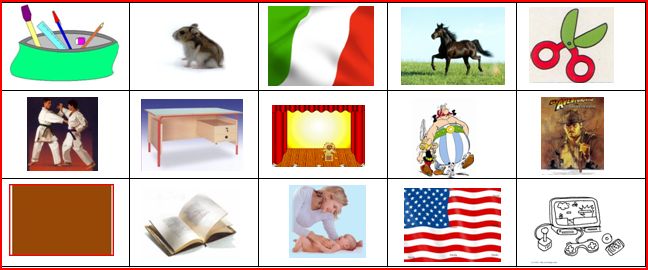 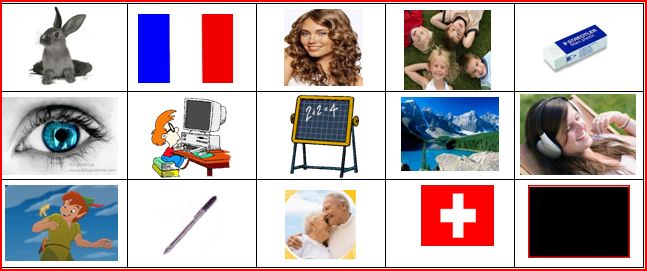 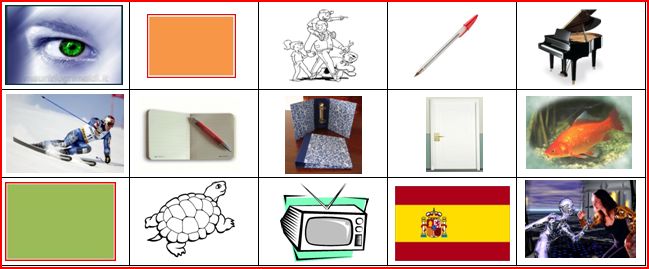 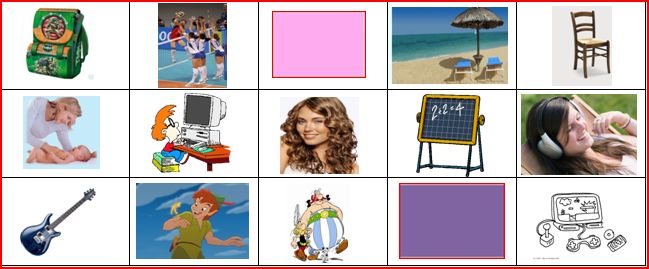 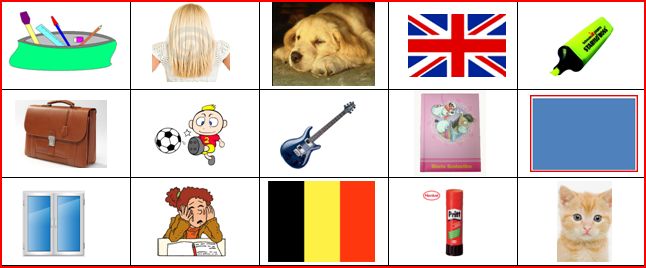 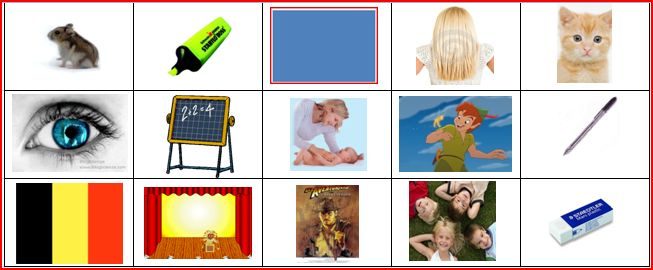 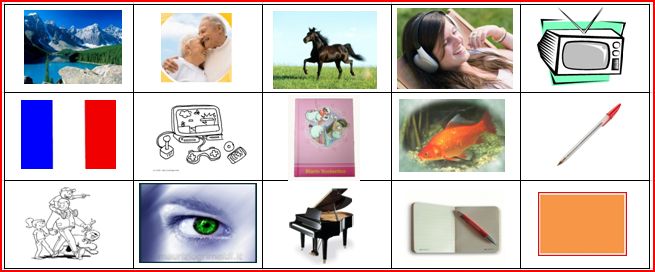 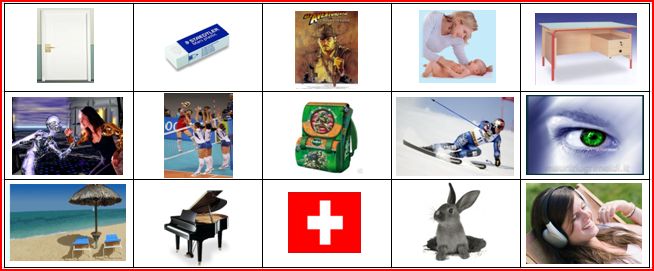 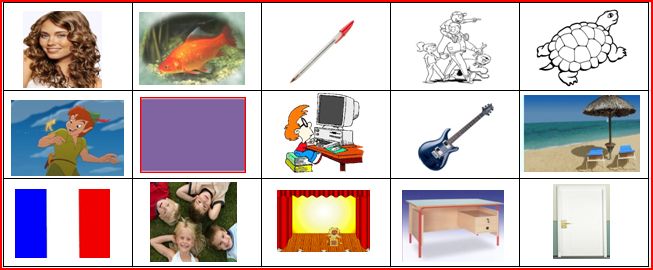 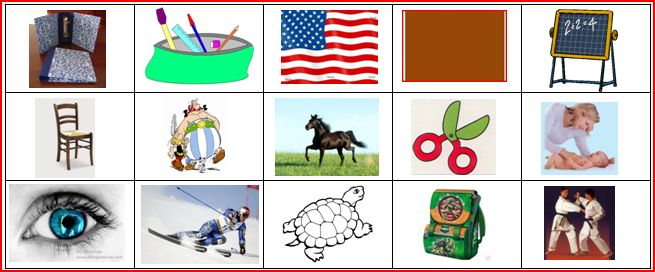 La trousseJouer avec l’ordinateurLa tortueFaire les devoirsLe hamsterLe tableau noirRegarder la téléLe drapeau belgeLe drapeau italienLa montagneLe drapeau espagnolUn tube de colleLe chevalÉcouter de la musiqueRegarder les films de science-fictionLe chatLes ciseauxRegarder des dessins animés Le sac-à-dosLe karatéLe stylo noirJouer au volleyLe bureauLes grands-parentsroseLe théâtreLe drapeau suisseLes vacances à la merLire des BD (Astérix)noirLa chaiseRegarder des films d’aventureLes yeux vertsJouer de la guitareMarronorangevioletLe livreLe père et ses enfantsLes cheveux blonds et raidesLa mère et son petit enfantLe drapeau américainLe stylo rougeLe chienJouer à la console vidéoJouer du pianoLe drapeau anglaisLe lapinFaire du skiLe surligneurLe drapeau françaisLe cahier et le styloUn cartableLes cheveux frisésLes classeursJouer au footLes enfantsLa porte blancheUn agendaLa gommeLe poisson rougebleuLes yeux bleusVertUne fenêtre